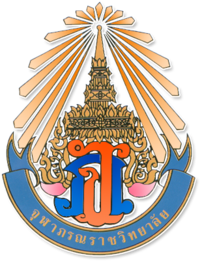                แผนการจัดการเรียนรู้ฉบับย่อ                 รายวิชา พ21102 พลศึกษา 1 (HPE21102   Physical  Education 1 )             กลุ่มสาระการเรียนรู้สุขศึกษาและพลศึกษา   ชั้นมัธยมศึกษาปีที่ 1  ภาคเรียนที่ 1         จำนวน  1  ชั่วโมง/สัปดาห์   จำนวน  20 ชั่วโมง    0.5   หน่วยกิต/ภาคเรียน1. คำอธิบายรายวิชา      การเล่นกีฬาไทยและกีฬาสากลประเภทบุคคลและทีมโดยใช้ทักษะพื้นฐานตามชนิดกีฬา อย่างละ 1 ชนิด การเพิ่มพูนความสามารถของตนตามหลักการเคลื่อนไหวที่ใช้ทักษะกลไก และทักษะพื้นฐานที่นำไปสู่การพัฒนาทักษะการเล่นกีฬา หลักการเพิ่มพูนความสามารถในการเคลื่อนไหวที่ใช้ทักษะกลไก และทักษะพื้นฐานที่นำไปสู่การพัฒนาทักษะการเล่นกีฬา (การเคลื่อนไหวแบบอยู่กับที่/การเคลื่อนไหวแบบเคลื่อนที่/การเคลื่อนไหวแบบผสมผสาน) กีฬาไทย และกีฬาสากล (กรีฑาประเภทลู่และลาน บาสเกตบอล เทเบิลเทนนิส กระบี่ เทนนิส  และว่ายน้ำ)  การควบคุมการเล่นด้วยมือ (บาสเกตบอล วอลเล่ย์บอล) การควบคุมวัตถุด้วยส่วนต่างๆของร่างกาย  (ตะกร้อ  ฟุตบอล) การควบคุมวัตถุด้วยอุปกรณ์  (เทเบิลเทนนิส  แบดมินตัน เทนนิส) และการใช้อุปกรณ์ประกอบการเคลื่อนไหว (กระบี่ ดาบ พลอง ) การละเล่นพื้นเมือง/พื้นบ้าน (ปันจักสิลัต   การตีกลองสะบัดชัย) กีฬาไทย  (ศิลปะมวยไทย ตะกร้อวง กระบี่กระบอง) การนำความรู้และหลักการของกิจกรรมนันทนาการไปเชื่อมโยงสัมพันธ์กับวิชาอื่น (การละเล่นกีฬาพื้นบ้าน และกิจกรรมทางกายเพื่อนันทนาการ) ความสำคัญของการออกกำลังกายและเล่นกีฬาจนเป็นวิถีชีวิตที่มีสุขภาพดี การออกกำลังกาย (กายบริหาร การเต้นรำแบบแอโรบิก โยคะ รำมวยจีน) การประเมินการเล่นกีฬาของตนเองและผู้อื่น การเคลื่อนไหวแบบอยู่กับที่/การเคลื่อนไหวแบบเคลื่อนที่/การเคลื่อนไหวแบบผสมผสาน การควบคุมการเล่นด้วยมือ (บาสเกตบอล วอลเล่ย์บอล) การควบคุมด้วยส่วนต่างๆของร่างกาย (ตะกร้อ ฟุตบอล) การควบคุมด้วยวัตถุด้วยอุปกรณ์ (เทเบิลเทนนิส เทนนิส แบดมินตัน) และการใช้อุปกรณ์ประกอบการเคลื่อนไหว (กระบี่ ดาบ พลอง) การละเล่นพื้นบ้าน/พื้นเมือง   (ปันจักสิลัต การตีกลองสะบัดชัย) กีฬาไทย (ศิลปะมวยไทย ตะกร้อวง กระบี่กระบอง)วิเคราะห์ผลพัฒนาการของตนเองและผู้อื่นในการเล่นกีฬา กฎ กติกา การเล่นเกมและการแข่งขันกีฬาที่เลือกเล่น รูปแบบ วิธีการรุกและป้องกันในการเล่นกีฬาที่เลือก การเล่น การแข่งขันกีฬา และการทำงานเป็นทีม การยอมรับความสามารถและความแตกต่างระหว่างบุคคลในการเล่นกีฬา ประกอบด้วยการวิเคราะห์ความแตกต่างระหว่างบุคคลเพื่อเป็นแนวทางในการพัฒนาการเล่นกีฬา ของร่างกาย(ตะกร้อ ฟุตบอล)การควบคุมด้ การสร้างเสริมและการปรับปรุงสมรรถภาพทางกายตามผลการทดสอบมีความรู้ความเข้าใจที่ถูกต้อง เห็นคุณค่าและความสำคัญของการเคลื่อนไหวร่างกาย รักการออกกำลังกาย การเล่นเกม นันทนาการ และการเล่นกีฬา ปฏิบัติเป็นประจำสม่ำเสมอ มีวินัย เคารพสิทธิ กติกา มีน้ำใจนักกีฬา มีจิตวิญญาณในการแข่งขันและสุนทรียภาพของการกีฬา2. ตัวชี้วัดเพิ่มพูนความสามารถของตน ตามหลักการเคลื่อนไหวที่ใช้ทักษะกลไกลและทักษะพื้นฐานที่นำไปสู่การพัฒนาทักษะการเล่นกีฬาเล่นกีฬาไทยและกีฬาสากลประเภทบุคคลและทีมโดยใช้ทักษะพื้นฐานตามชนิดกีฬา อย่างละ 1 ชนิดร่วมกิจกรรมนันทนาการอย่างน้อย 1 กิจกรรมและนำความรู้ที่ได้ไปเชื่อมโยงสัมพันธ์กับวิชาอื่นอธิบายความสำคัญของการออกกำลังกายและการเล่นกีฬา จนเป็นวิถีชีวิตที่ดีออกกำลังกายและเลือกเข้าร่วมเล่นกีฬาตามความถนัด ความสนใจอย่างเต็มความสามารถ พร้อมทั้งมีการประเมินการเล่นของตนและผู้อื่นปฏิบัติตามกฎ กติกา และข้อตกลงตามชนิดกีฬาที่เลือกเล่นวางแผนการรุกและการป้องกันในการเล่นกีฬาที่เลือกและนำไปใช้ในการเล่นอย่างเป็นระบบร่วมมือในการเล่นกีฬาและการทำงานเป็นทีมอย่างสนุกสนานวิเคราะห์เปรียบเทียบและยอมรับความแตกต่างระหว่างวิธีการเล่นกีฬาของตนเองกับผู้อื่นการสร้างเสริมและปรับปรุงสมรรถภาพทางกายและตามผลการทดสอบ3. โครงสร้างรายวิชา พ21102  พลศึกษา 1 (HPE21102  Physical  Education 1 )	3.1  กำหนดการสอนและตัวชี้วัด3.2  โครงสร้างแผนการจัดการเรียนรู้4.  แผนการประเมินผลการเรียนรู้และการมอบหมายงาน     การสอนรายวิชา  พ21102   พลศึกษา 1 (HPE21102   Physical  Education 1 )  ภาคเรียนที่  1             มีแผนการประเมินผลการเรียนรู้  ดังนี้ด้านความรู้  (ทดสอบภาคทฤษฎี)ด้านเจตคติ  (กิจกรรมกลุ่ม/แบบบันทึกพฤติกรรม)ด้านทักษะ(ปฏิบัติ/แบบทดสอบ/การสังเกต)ด้านสมรรถภาพทางกาย(ปฏิบัติ/แบบทดสอบ/การสังเกต)ด้านคุณลักษณะที่พึงประสงค์(กิจกรรมกลุ่ม/แบบบันทึก/พฤติกรรม)รายละเอียดของการประเมินผลรายวิชา พ21102   พลศึกษา 1 (HPE21102    Sports 1 )หมายเหตุ : ด้านเจตคติ   คือ  ด้านคุณธรรม  การเข้าเรียน  ซื่อสัตย์สุจริต  เสียสละ  เห็นประโยชน์ส่วนรวม          ด้านจริยธรรม  คือ  การมีระเบียบวินัย  รับผิดชอบ  ตรงต่อเวลา  และรู้จักควบคุมอารมณ์                ด้านค่านิยม  คือ  ขยันหมั่นเพียร  สนใจการเรียน  พัฒนาตนเองอยู่เสมอ  ศรัทธาในปรัชญาของโรงเรียน  รู้จักดูแลสุขภาพ  สร้างนิสัยในการดูแลสุขภาพ  ร่วมมือในการปฏิบัติกิจกรรมพลานามัย  รู้จักป้องกันตนเองจากโรคภัยและอุบัติเหตุต่าง ๆ    ด้านคุณลักษณะที่พึงประสงค์  คือ  ความประพฤติ  พฤติกรรมของนักเรียน  การมีส่วนร่วมของกิจกรรมการเรียนการสอน  รายวิชา พ21102   พลศึกษา 1 (HPE21102  Physical  Education 1 )	ชั้นมัธยมศึกษาปีที่  1    เวลา   20   ชั่วโมง			คะแนน   100   คะแนน4.1  ด้านความรู้       4.1.1  ประเมินผลจากการสอบกลางภาค     ( 20  คะแนน )       4.1.2  ประเมินผลจากการสอบปลายภาค     ( 20  คะแนน )4.2  ด้านเจตคติ (กิจกรรมเดี่ยว/กลุ่ม/แบบบันทึกพฤติกรรม)   20  คะแนน         ประเมินจากการสังเกตพฤติกรรมการเรียนของนักเรียนตามแบบประเมิน  มีดังนี้4.3  ด้านทักษะ ( ปฏิบัติ/แบบทดสอบ/การสังเกต)    30  คะแนน       ประเมินจากการสังเกตพฤติกรรมการเรียนของนักเรียนตามแบบประเมิน  มีดังนี้4.4  ด้านสมรรถภาพทางกาย  ( ปฏิบัติ/แบบทดสอบ/บันทึก)    20  คะแนน       ประเมินจากการสังเกตพฤติกรรมการเรียนของนักเรียนตามแบบประเมิน  มีดังนี้4.5  ด้านคุณลักษณะที่พึงประสงค์(กิจกรรมกลุ่ม/แบบบันทึก/พฤติกรรม)  10  คะแนน          ประเมินจากการสังเกตพฤติกรรมการเรียนของนักเรียนตามแบบประเมิน มีดังนี้                                   แบบบันทึกพฤติกรรมการเข้าร่วมกิจกรรม   คำชี้แจง   ทำเครื่องหมาย / ลงในช่องที่ตรงกับรายชื่อผู้ปฏิบัติและพฤติกรรมที่ปฏิบัติพฤติกรรมใด                          ที่นักเรียนยังไม่ปฏิบัติหรือปฏิบัติได้ยังไม่ดีให้เว้นว่างไว้เกณฑ์การให้คะแนน	ปฏิบัติหรือแสดงพฤติกรรมอย่างสม่ำเสมอ			ให้	4	คะแนน	ปฏิบัติหรือแสดงพฤติกรรมบ่อยครั้ง			ให้	3	คะแนน	ปฏิบัติหรือแสดงพฤติกรรมบางครั้ง				ให้ 	2	คะแนน	ปฏิบัติหรือแสดงพฤติกรรมน้อยครั้ง			ให้	1	คะแนนสัปดาห์ที่ หัวข้อ/สาระการเรียนรู้ตัวชี้วัด/ผลการเรียนรู้1- ปฐมนิเทศ/ชี้แจง /แนะนำเกี่ยวกับการเรียนการสอน- หลักการเพิ่มพูนความสามารถในการเคลื่อนไหวที่ใช้ทักษะกลไกและทักษะพื้นฐานที่นำไปสู่การพัฒนาทักษะการเล่นกีฬาบอกองค์ประกอบสาระและมาตรฐานของการเรียนรู้       กลุ่มสาระการเรียนรู้สุขศึกษาและพลศึกษาได้อธิบายและวิเคราะห์ความสำคัญของสาระการเรียนรู้       สุขศึกษาและพลศึกษาได้อธิบายวิธีการศึกษาและระบุแหล่งการเรียนรู้ที่สนับสนุนการเรียนรู้ของกลุ่มสาระการเรียนรู้สุขศึกษา  และพลศึกษาอธิบายและระบุเกณฑ์การตัดสินผลการเรียนในกลุ่ม       สาระการเรียนรู้สุขศึกษาและพลศึกษาได้อธิบายหลักการเพิ่มพูนความสามารถในการเคลื่อนไหวที่ใช้ทักษะกลไกและทักษะพื้นฐานที่นำไปสู่การพัฒนาทักษะการเล่นกีฬา2 - 5- เข้าใจ  มีทักษะในการเคลื่อนไหว  กิจกรรมทางกาย  การเล่นเกม  - การนำความรู้และหลักการของกิจกรรมนันทนาการไปใช้เชื่อมโยงสัมพันธ์ กับวิชาอื่น- ทดสอบสมรรถภาพทางสร่างกาย1.   ร่วมกิจกรรมนันทนาการอย่างน้อย  1  กิจกรรม2.    การนำความรู้และหลักการของกิจกรรมนันทนาการไปใช้         เชื่อมโยงสัมพันธ์ กับวิชาอื่น3.   ทดสอบสมรรถภาพทางร่างกายผ่านตามเกณฑ์กำหนด6-9- ความสำคัญของการออกกำลังกายและเล่นกีฬา จนเป็นวิถีชีวิตที่มีสุขภาพดี- การออกกำลังกาย กายบริหารแบบต่างๆ  1.  อธิบายความสำคัญของการออกกำลังกายและเล่นกีฬา   จนเป็นวิถีชีวิตที่มีสุขภาพดี2. ออกกำลังกายและเลือกเข้าร่วมเล่นกีฬาตามความถนัดอย่างเต็มความสามารถ  พร้อมทั้งมีการประเมินการเล่นของตนและผู้อื่น10สอบวัดผลกลางภาค11-15- กีฬาสากลที่เลือก1. เล่นกีฬาสากลประเภทบุคคลและทีมโดยใช้ทักษะพื้นฐานตามชนิดกีฬา  อย่างน้อย  1  ชนิด2. รูปแบบ  วิธีการรุกและป้องกันในการเล่นกีฬาที่เลือก3. การเล่น การแข่งขันกีฬา และการทำงานเป็นทีม 16-19- กฎกติกา1. รู้และเข้าใจกฎ  กติกา การแข่งขันกีฬาที่เลือกเล่น2. ปฏิบัติตามกฎกติกาและข้อตกลงตามชนิดกีฬาที่เลือกเล่น20สอบวัดผลปลายภาคสัปดาห์ที่ หัวข้อ/สาระการเรียนรู้วิธีสอน/กระบวนการจัดการเรียนรู้สื่อ/แหล่งเรียนรู้1- ปฐมนิเทศชี้แจง แนะนำเกี่ยวกับการเรียนการสอน- หลักการเพิ่มพูนความสามารถในการเคลื่อนไหวที่ใช้ทักษะกลไกและทักษะพื้นฐานที่นำไปสู่การพัฒนาทักษะการเล่นกีฬา    1. วิธีสอนแบบบรรยาย      1. เอกสาร      2. รูปภาพ      3. วีดีทัศน์2 - 5- เข้าใจ  มีทักษะในการเคลื่อนไหว  กิจกรรมทางกาย  การเล่นเกม  - การนำความรู้และหลักการของกิจกรรมนันทนาการไปใช้เชื่อมโยงสัมพันธ์ กับวิชาอื่นวิธีสอนแบบบรรยายวิธีสอนแบบสาธิตวิธีสอนโดยกระบวนการปฏิบัติ วิธีสอนโดยกระบวนการกลุ่มเอกสารรูปภาพวีดีทัศน์สื่อ  ICT6-9- ความสำคัญของการออกกำลังกายและเล่นกีฬา จนเป็นวิถีชีวิตที่มีสุขภาพดี - การออกกำลังกาย กายบริหารแบบต่างๆ  วิธีสอนแบบบรรยายวิธีสอนแบบสาธิตวิธีสอนโดยกระบวนการปฏิบัติ วิธีสอนโดยกระบวนการกลุ่มเอกสารรูปภาพวีดีทัศน์สื่อ  ICT10สอบวัดผลกลางภาค11-15- กีฬาสากลที่เลือกวิธีสอนแบบบรรยายวิธีสอนแบบสาธิตวิธีสอนโดยกระบวนการปฏิบัติวิธีสอนโดยกระบวนการกลุ่มเอกสารรูปภาพวีดีทัศน์สื่อ  ICT16-19- กฎกติกาวิธีสอนแบบบรรยายวิธีสอนแบบสาธิตวิธีสอนโดยกระบวนการปฏิบัติวิธีสอนโดยกระบวนการกลุ่มเอกสารรูปภาพวีดีทัศน์สื่อ  ICT20สอบวัดผลปลายภาคด้านระหว่างภาค
(Formative) ระหว่างภาค
(Formative) ระหว่างภาค
(Formative) ปลายภาค 
(Summative) Finalรวม
(Total)วิธีการ/เครื่องมือด้านQ1MidQ2ปลายภาค 
(Summative) Finalรวม
(Total)วิธีการ/เครื่องมือ  1. ความรู้--2020รายงาน/แบบทดสอบ  2. เจตคติ10-10-20กิจกรรมกลุ่ม/แบบบันทึกพฤติกรรม  3. ทักษะ101010-30นักเรียนปฏิบัติ/แบบทดสอบ,แบบสังเกตและ Rating Scalesสมรรถภาพทางกาย10-10-20นักเรียนปฏิบัติ/แบบทดสอบ,แบบสังเกตและ Rating Scales5  คุณลักษณะที่       พึงประสงค์5-5-10กิจกรรมกลุ่ม/แบบบันทึกพฤติกรรมรวม30203020100รวม80808020100ลำดับที่ชื่อหน่วยการเรียนรู้มาตรฐานการเรียนรู้/ตัวชี้วัดชั่วโมงน้ำหนักคะแนนน้ำหนักคะแนนน้ำหนักคะแนนน้ำหนักคะแนนรวมลำดับที่ชื่อหน่วยการเรียนรู้มาตรฐานการเรียนรู้/ตัวชี้วัดชั่วโมงด้านKด้านAด้านPด้านPFด้านDCรวม1การเคลื่อนไหว 1พ3.1 ม1/1, ม1/2,ม1/35-41042202กีฬาเพื่อชีวิต 1พ3.2 ม1/1, ม1/23-6562193ทดสอบสมรรถภาพพ4.1 ม1/41-5-5111คะแนนสอบกลางภาคคะแนนสอบกลางภาคคะแนนสอบกลางภาค120----204กีฬาสากล 1พ3.2 ม1/3, ม1/45-31032185กฎ กติกาพ3.2 ม1/5, ม1/64-252312คะแนนสอบปลายภาคคะแนนสอบปลายภาคคะแนนสอบปลายภาค120----20รวมคะแนนตลอดภาคเรียนรวมคะแนนตลอดภาคเรียนรวมคะแนนตลอดภาคเรียน-2020302010100รวมทั้งสิ้นตลอด 1 ภาคเรียนรวมทั้งสิ้นตลอด 1 ภาคเรียนรวมทั้งสิ้นตลอด 1 ภาคเรียน20หัวข้อ/เนื้อหาที่ใช้ในการทดสอบลักษณะและจำนวนข้อสอบคะแนน- ทักษะการเคลื่อนไหว กิจกรรมทางกาย  และกีฬาทักษะปฏิบัติ20รวมคะแนนสอบ20หัวข้อ/เนื้อหาที่ใช้ในการทดสอบลักษณะและจำนวนข้อสอบคะแนน- หลักการเพิ่มพูนความสามารถในการเคลื่อนไหวข้อสอบเป็นปรนัย     จำนวน  10  ข้อ5    - การนำความรู้และหลักการของกิจกรรมนันทนาการข้อสอบเป็นปรนัย     จำนวน  10  ข้อ5- ความสำคัญของการออกกำลังกายและเล่นกีฬาข้อสอบเป็นอัตนัย     จำนวน  1   ข้อ5- กฎ กติกาการเล่นกีฬาข้อสอบเป็นปรนัย     จำนวน  10  ข้อ5รวมคะแนนสอบ20การประเมินผลการประเมินผลการประเมินผลการประเมินผลการประเมินผลการประเมินการประเมินดีเยี่ยม(5คะแนน) ดีมาก(4คะแนน) ดี(3คะแนน)  ปานกลาง(2คะแนน)ปรับปรุง(1คะแนน) ด้านคุณธรรมด้านคุณธรรมด้านคุณธรรมด้านคุณธรรมด้านคุณธรรมด้านคุณธรรม1.1 การเข้าเรียนสม่ำเสมอ1.2 ความซื่อสัตย์1.3 การเสียสละ1.4 เห็นประโยชน์ส่วนรวมด้านจริยธรรมด้านจริยธรรมด้านจริยธรรมด้านจริยธรรมด้านจริยธรรมด้านจริยธรรม2.1 มีระเบียบวินัย2.2 ความรับผิดชอบ2.3 การตรงต่อเวลา2.4 รู้จักควบคุมอารมณ์ด้านค่านิยมด้านค่านิยมด้านค่านิยมด้านค่านิยมด้านค่านิยมด้านค่านิยมความขยันหมั่นเพียร สนใจใน       การเรียน3.2 พัฒนาตนเองอยู่เสมอ3.3 ศรัทธาในปรัชญาของโรงเรียน3.4 รู้จักดูแลสุขภาพ3.5 สร้างนิสัยในการดูแลสุขภาพ3.6 ร่วมมือในการปฏิบัติกิจกรรมรู้จักป้องกันตนเองจากโรคภัยและ      อุบัติภัยต่าง ๆ รายการประเมินผลการประเมินผลการประเมินผลการประเมินผลการประเมินผลการประเมินรายการประเมินดีเยี่ยม(5คะแนน)  ดีมาก(4คะแนน) ดี(3คะแนน) ปานกลาง(2คะแนน) ปรับปรุง(1คะแนน) ทักษะพื้นฐานการเคลื่อนไหวทักษะพื้นฐานการเคลื่อนไหวทักษะพื้นฐานการเคลื่อนไหวทักษะพื้นฐานการเคลื่อนไหวทักษะพื้นฐานการเคลื่อนไหวทักษะพื้นฐานการเคลื่อนไหว 1.1  การทรงตัว 1.2  การเคลื่อนย้ายร่างกาย 1.3  การรับแรงปะทะ 1.4  การถ่ายเทแรงปะทะ 1.5  หลักของแรงและงานการเคลื่อนไหวองค์ประกอบการสร้างเสริมสมรรถภาพทางกายองค์ประกอบการสร้างเสริมสมรรถภาพทางกายองค์ประกอบการสร้างเสริมสมรรถภาพทางกายองค์ประกอบการสร้างเสริมสมรรถภาพทางกายองค์ประกอบการสร้างเสริมสมรรถภาพทางกายองค์ประกอบการสร้างเสริมสมรรถภาพทางกาย       2.1  ความอ่อนตัว       2.2  ความทนทานของระบบไหวเวียน              เลือดและการหายใจ       2.3  ความเร็ว       2.4  ความคล่องแคล่วว่องไว       2.5  การทรงตัว       2.6  ปฏิกิริยาตอบสนองการทำงานประสานกันระหว่างระบบประสาทและกล้ามเนื้อรายการประเมินผลการประเมินผลการประเมินผลการประเมินผลการประเมินผลการประเมินรายการประเมินดีเยี่ยม(5คะแนน)  ดีมาก(4คะแนน)ดี(3คะแนน) ปานกลาง(2คะแนน) ปรับปรุง(1คะแนน) คุณค่าของทักษะการสร้างเสริมสมรรถภาพางกายคุณค่าของทักษะการสร้างเสริมสมรรถภาพางกายคุณค่าของทักษะการสร้างเสริมสมรรถภาพางกายคุณค่าของทักษะการสร้างเสริมสมรรถภาพางกายคุณค่าของทักษะการสร้างเสริมสมรรถภาพางกายคุณค่าของทักษะการสร้างเสริมสมรรถภาพางกาย      1.  กติกาการสร้างเสริมสมรรถภาพทางกาย         2.  มารยาทของการเป็นผู้เล่นที่ดี         3.  การบำรุงรักษาสุขภาพ 4.  ความปลอดภัยในการสร้างเสริมสมรรถภาพทางกาย          5. การบำรุงรักษาอุปกรณ์การใช้สร้างเสริม            สมรรถภาพทางกายลำดับที่ชื่อ-สกุลความตั้งใจในการทำงานความตั้งใจในการทำงานความตั้งใจในการทำงานความตั้งใจในการทำงานความรับผิดชอบความรับผิดชอบความรับผิดชอบความรับผิดชอบการตรงต่อเวลาการตรงต่อเวลาการตรงต่อเวลาการตรงต่อเวลาความสะอาดเรียบร้อยความสะอาดเรียบร้อยความสะอาดเรียบร้อยความสะอาดเรียบร้อยผลสำเร็จของงานผลสำเร็จของงานผลสำเร็จของงานผลสำเร็จของงานรวมลำดับที่ชื่อ-สกุล4321432143214321432110123456789101112131415161718192021222324